Sample Assessment Tasks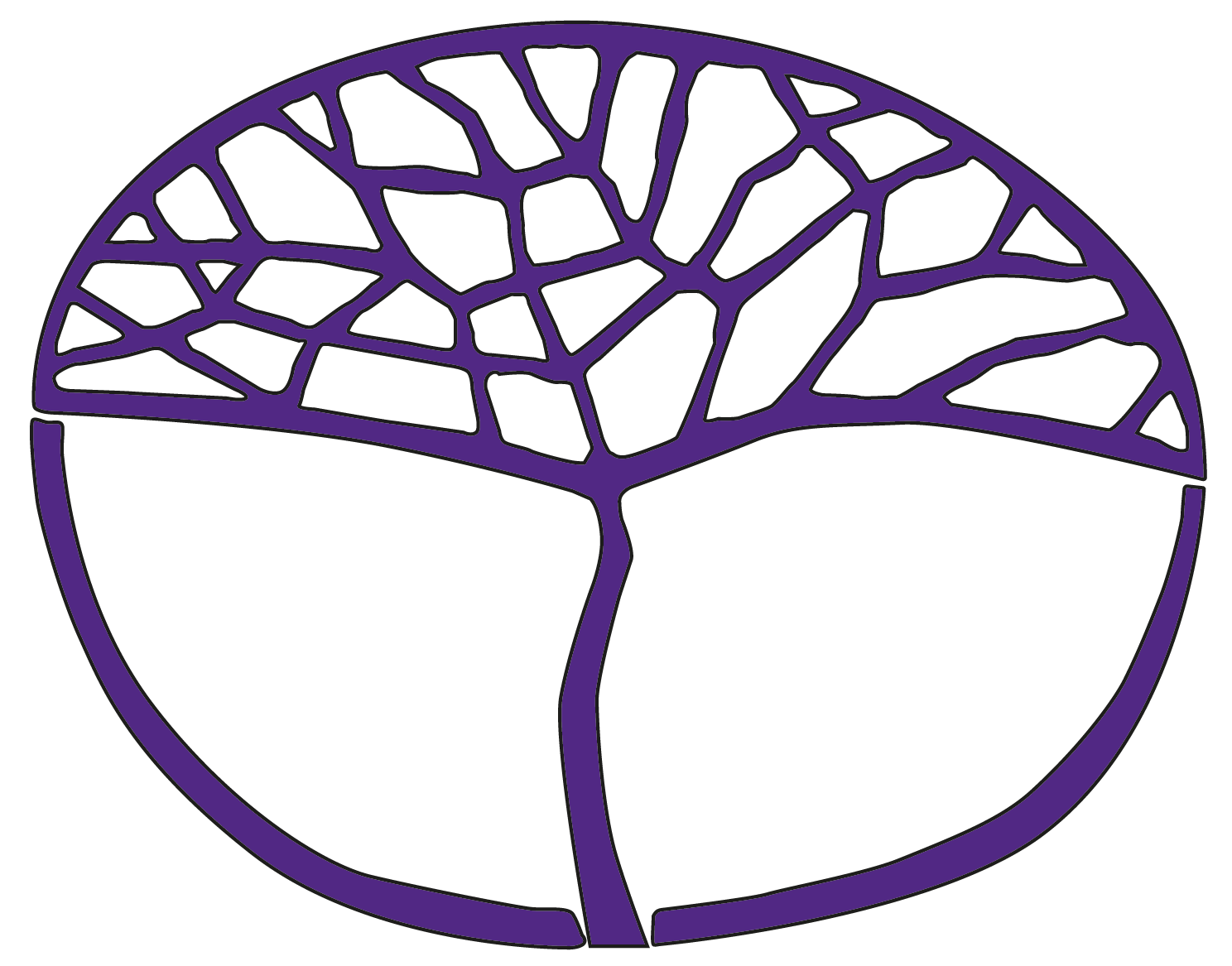 Biology ATAR Year 12Copyright© School Curriculum and Standards Authority, 2015This document – apart from any third party copyright material contained in it – may be freely copied, or communicated on an intranet, for non-commercial purposes in educational institutions, provided that the School Curriculum and Standards Authority is acknowledged as the copyright owner, and that the Authority’s moral rights are not infringed.Copying or communication for any other purpose can be done only within the terms of the Copyright Act 1968 or with prior written permission of the School Curriculum and Standards Authority. Copying or communication of any third party copyright material can be done only within the terms of the Copyright Act 1968 or with permission of the copyright owners.Any content in this document that has been derived from the Australian Curriculum may be used under the terms of the Creative Commons Attribution-NonCommercial 3.0 Australia licenceDisclaimerAny resources such as texts, websites and so on that may be referred to in this document are provided as examples of resources that teachers can use to support their learning programs. Their inclusion does not imply that they are mandatory or that they are the only resources relevant to the course.Sample assessment taskBiology – ATAR Year 12Task 8 – Unit 4Assessment type: TestConditionsTime for the task: 40 minutesTask weighting5% of the school mark for this pair of units__________________________________________________________________________________Homeostasis	(50 marks)Section A – Multiple-choice questions	(5 marks)Choose the best answer from those given and answer on the Answer sheet.1.	Which of the following would reduce the diffusion rate of carbon dioxide into a spongy mesophyll cell of a eucalypt leaf?the stomata opening during a rainstorm around middaythe intensity of sunlight changing with the movement of the sun from sunrise to middayringbarking of the tree on which the leaf is locatedwarm dry air blowing over the leaf, causing water loss2.	When a tree is ringbarked, a complete strip of bark, including the phloem, is removed from the circumference of the trunk.The tree dies becausethe trunk is weakened.the roots are starved of organic compounds.the leaves are starved of water and ions.water evaporates from the wound, causing dehydration.3.	A potometer, a simple instrument used to measure transpiration rate in plants, is illustrated in Diagram 1.Diagram 1 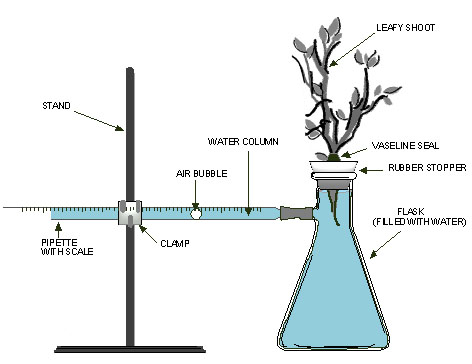 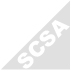 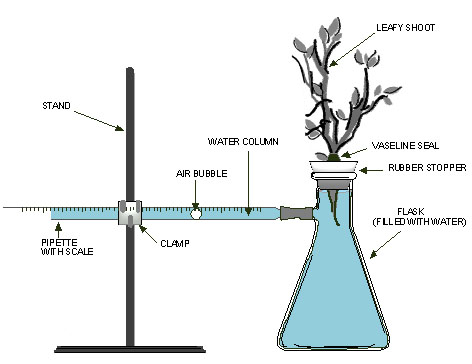 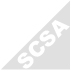 When setting up the equipment, care has to be taken to keep a continuous (unbroken) water column from the pipette to the stem of the plant. This is:(a)	so that no bubbles will form in the xylem vessels to block the flow of water to the leaves.(b)	to make sure that the plant has a continuous supply of nutrients, and will therefore not die during the experiment.(c)	to allow the water in the plant to drain into the flask, causing the measuring bubble in the pipette to move to the left.(d)	to show that the volume of water removed from the flask will remain constant, therefore measurements are easily read from the bubble in the pipette.4.	Some of the leaves of a broad bean seedling were covered on both sides with wax. Radioactive mineral ions were then supplied to the roots. Soon afterwards, all the leaves were tested for radioactivity. It could be expected that radioactivity would be detectedonly in leaves not covered with wax.only in waxed leaves.in all of the leaves.in none of the leaves.5.	Diagram 2 illustrates a lizard resting on a rock on a hot day in summer.Diagram 2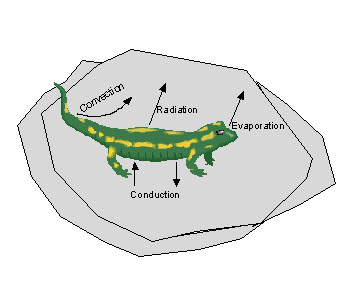 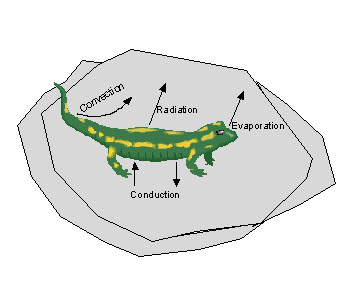 Which of the following heat transfer processes, affecting the animal, would occur?See Answer sheet for Section B and C questions.HomeostasisANSWER SHEET	Name___________________________Section A – Multiple-choice answers	(5 marks)Section B – Short answers	(25 marks)Question 1A halophyte is a plant that can survive in a saline environment.Describe two structural adaptations of halophytes and explain how each adaptation allows the plant to survive.		(4 marks)________________________________________________________________________________________________________________________________________________________________________________________________________________________________________________________________________________________________________________________________________________________________________________________________________________________________________________________________________________________________________________________________________________________________________________________________________________________________________________Some halophytes are salt accumulators. Explain how the accumulation of salts allows the halophyte to maintain water balance.		(4 marks)________________________________________________________________________________________________________________________________________________________________________________________________________________________________________________________________________________________________________________________________________________________________________________________________________________________________________________________________________________________________________________________________________________________________________________________________________________________________________________Xerophytes are plants that are adapted for growing in dry habitats. Describe four adaptations that help to reduce transpiration.		(4 marks)________________________________________________________________________________________________________________________________________________________________________________________________________________________________________________________________________________________________________________________________________________________________________________________________________________________________________________________________________________________________________________________________________________________________________________________________________________________________________________Question 2	The following question’s focus is the Desert Scorpion. The Desert Scorpion, which is found in Arizona (United States of America), was studied by Neil Hadley from the Arizona State University. Scorpions are classified into the phylum Arthropoda.Describe the temperature and water conditions that you would expect to be experienced by a Desert Scorpion throughout its lifetime.		(2 marks)______________________________________________________________________________________________________________________________________________________________________________________________________________________________________________________________________________________________________________________________________________________________________________________________________Is a scorpion an endotherm or an ectotherm? When answering this question, take care to provide a definition of this term.		(2 marks)________________________________________________________________________________________________________________________________________________________________________________________________________________________________________________________________________________________________________________________Hadley researched the total water-loss rates for live scorpions in dry air at progressively higher temperatures. Mean hourly rates were calculated from weight changes after the scorpions were exposed to six hours at each temperature. All scorpions survived the temperatures, except at 44 °C where approximately 25% mortality occurred after six hours. Data from dead scorpions are included.Table 1: The relationship between environmental temperature, 
percentage weight loss and metabolic rate in Desert ScorpionsGraph the data shown in the first two columns.		(4 marks)State the relationship between environmental temperature and metabolic rate for the Desert Scorpion. Provide an explanation for this.		(2 marks)__________________________________________________________________________________________________________________________________________________________________________________________________________________________________________________________________________________________________________________________________________________________________________________________________________________________________________________________________________________________________________________________________________________________________Using your knowledge of temperature regulation, predict the most likely way for a Desert Scorpion to maintain its body temperature when its natural environment gets very hot. Provide a supporting explanation as to why this is likely.		(3 marks)____________________________________________________________________________________________________________________________________________________________________________________________________________________________________________________________________________________________________________________________________________________________________________________________________________________________________________________________________________________Section C – Extended answer	(20 marks)Sea birds and aquatic vertebrates demonstrate a variety of ways to cope with the loss and gain of water and salts associated with both saltwater and freshwater environments. Describe behavioural, structural and physiological adaptations demonstrated by organisms to maintain homeostasis in saltwater and freshwater environments. Use named avian, mammalian and fish examples to support your answer.ACKNOWLEDGEMENTSQuestion 2	Text and table adapted from: Hadley, N.F. (1970). Water relations of the Desert Scorpion, Hadrurus arizonensis. Journal of Experimental Biology, 53, p. 549.Marking key for sample assessment task 8 – Unit 4Section A – Multiple-choice questionsSection B – Short answersQuestion 1 	Describe two structural adaptations of halophytes and explain how each adaptation allows the plant to survive.Some halophytes are salt accumulators. Explain how the accumulation of salts allows the halophyte to maintain water balance.Xerophytes are plants that are adapted for growing in dry habitats. Describe four adaptations that help to reduce transpiration.Question 2 	Describe the temperature and water conditions that you would expect to be experienced by a Desert Scorpion throughout its lifetime.Is a scorpion an endotherm or an ectotherm? When answering this question, take care to provide a definition of this term.Graph the data shown in the first two columns.State the relationship between environmental temperature and metabolic rate for the Desert Scorpion. Provide an explanation for this.Using your knowledge of temperature regulation, predict the most likely way for a Desert Scorpion to maintain its body temperature when its natural environment gets very hot. Provide a supporting explanation as to why this is likely.Section C Sea birds and aquatic vertebrates demonstrate a variety of ways to cope with the loss and gain of water and salts associated with both saltwater and freshwater environments. Describe behavioural, structural and physiological adaptations demonstrated by organisms to maintain homeostasis in saltwater and freshwater environments. Use named avian, mammalian and fish examples to support your answer.Saltwater environmentFreshwater environmentSample assessment taskBiology – ATAR Year 12Task 10 – Unit 4Assessment type: Extended responseConditionsPeriod allowed for completion of the task: one week to research the task one hour in-class validation, consisting of questions based on this researchTask weighting5% of the school mark for this pair of units__________________________________________________________________________________Amphibian chytrid fungus disease	(44 marks)Amphibian chytrid fungus disease, also known as chytridiomycosis, is an infectious disease that affects amphibians worldwide. The fungus, Batrachochytrium dendrobatidis, is widespread across Australia, including the south-west of Western Australia.You are to research amphibian chytrid fungus disease, including:geographical and temporal distributionecology (e.g. habitat, life cycle)pathology (e.g. clinical signs and diagnostic tests) impact on amphibiansmanagement strategies.Amphibian chytrid fungus disease 	(44 marks)A decline in amphibian populations and the extinction of a number of species in Australia since the 1970s can be attributed to a number of causes, including an infectious disease caused by the amphibian chytrid fungus, Batrachochytrium dendrobatidis.	1.	On the map below, shade the major regions in Australia infected by the amphibian chytrid fungus.	(4 marks)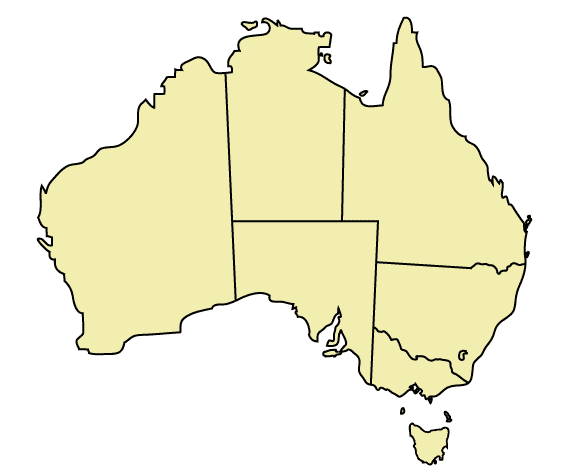 2.	Many species of amphibians are threatened by the amphibian chytrid fungus, and the common factors appear to be related to their habitat and behaviour. Describe three reasons a species may become threatened due to this disease.	(3 marks)3.	The life cycle of Batrachochytrium dendrobatidis has two distinct stages; a motile zoospore and a sessile sporangium that grows on the skin of amphibians. Resistant resting spores have not been found in this species.	Explain an advantage and a disadvantage of not having a resting stage in the life cycle for this fungus.	(4 marks)4.	The clinical signs of chytridiomycosis can be similar to those of other amphibian diseases. 
They are non-specific and the disease cannot be diagnosed clinically. Diagnostic laboratory tests available to scientists include microscopy (direct examination of skin scrapings and immunoperoxidase) and Polymerase Chain Reaction (PCR).State two disadvantages of direct examination of skin scrapings.	(2 marks)State two advantages of using immunoperoxidase.	(2 marks)State two advantages of using real-time PCR.	(2 marks)The following information refers to Question 5.Scientists, K. M. Kriger & J.M. Hero, conducted a study into the seasonality of chytridiomycosis. They sampled a species of frogs, Litoria wilcoxii, along a 1 km stretch of the Nerang River in Numinbah Valley, south-east Queensland, Australia. Sampling took place at six-week intervals between April and January. Disease prevalence was calculated by dividing the number of frogs testing positive for the disease by the total number of frogs sampled. Air temperature at the site was recorded every 90 minutes and the mean of these recordings in the 30 days prior to sampling was used to represent the temperature for that sample. Prevalence of chytridiomycosis on adult Litoria wilcoxii in Numinbah Valley, and mean 30-day air temperature5.	(a)	Graph the prevalence of chytridiomycosis and mean 30-day air temperature for each of the 	sampling dates. Use separate scales on the y (vertical) axes for prevalence of 	chytridiomycosis and 30-day air temperature.	(6 marks)	(b)	(i)	Name the independent variable.	(1 mark)											______				(ii)	Name the dependent variable.	(1 mark)	(c)	(i)	State the relationship between prevalence of chytridiomycosis and 30-day 			air temperature. Use data from the study to support your response.	(3 marks)		(ii)	In which season/s is the incidence of chytridiomycosis low or almost non-existent?		(2 marks)Prior to this study, many chytridiomycosis field studies relied on opportunistic sampling, involving many variables. The scientists in this study attempted to catch 30 frogs at each sampling session, but winter sample sizes were small due to the difficulty in finding frogs.Compare the reliability of the results for 4 August with the results for 8 September. Use data to support your answer.	(6 marks)(e)	Explain how this information can be used in the scientific research of chytridiomycosis in frog populations.	(2 marks)7.	Explain two strategies that would help to manage chytridiomycosis in frog populations.		(6 marks)		________											________											________											________											________											________											________											________											________											________									ACKNOWLEDGEMENTSQuestion 1	Map from: Martyman. (2007). File:Australia locator-MJC.png. Retrieved April, 2015, from http://commons.wikimedia.org/wiki/File:Australia_locator-MJC.pngUsed under Creative Commons Attribution-ShareAlike 3.0 Unported licence.Question 5	Text information from, and table adapted from: Kriger, K.M., & Hero, J.-M. (2007). Large-scale seasonal variation in the prevalence and severity of chytridiomycosis. Journal of Zoology, pp. 353–355. [Published by Wiley; © 2006 The Authors]. Retrieved April, 2015, from www.bio.davidson.edu/people/kabernd/berndcv/lab/website%20(summer%202009)/chytridreswp/Webpage1/Kiger%20and%20Hero-Large-scale%20seasonal%20variation%20in%20the%20prevelance%20and%20severity%20of%20chytridiomycosis%20copy.pdfMarking key for sample assessment task 10 – Unit 4A decline in amphibian populations and the extinction of a number of species in Australia since the 1970s can be attributed to a number of causes, including an infectious disease caused by the amphibian chytrid fungus, Batrachochytrium dendrobatidis.1.	On the map below, shade the major regions in Australia infected by the amphibian chytrid fungus.2.	Many species of amphibians are threatened by the amphibian chytrid fungus, and the common factors appear to be related to their habitat and behaviour. Describe three reasons a species may become threatened due to this disease.3.	The life cycle of Batrachochytrium dendrobatidis has two distinct stages, a motile zoospore and a sessile sporangium that grows on the skin of amphibians. Resistant resting spores have not been found in this species.	Explain an advantage and a disadvantage of not having a resting stage in the life cycle for this fungus.4.	The clinical signs of chytridiomycosis can be similar to those of other amphibian diseases. They are non-specific and the disease cannot be diagnosed clinically. Diagnostic laboratory tests available to scientists include microscopy (direct examination of skin scrapings and immunoperoxidase) and Polymerase Chain Reaction (PCR).	(a)	State two disadvantages of direct examination of skin scrapings.	(b)	State two advantages of using immunoperoxidase.	(c)	State two advantages of using real-time PCR.5.	(a)	Graph the prevalence of chytridiomycosis and 30-day air temperature for each of the 		sampling dates. Use separate scales on the y (vertical) axes for prevalence of 			chytridiomycosis and 30-day air temperature.(b)	(i)	Name the independent variable.	(ii)	Name the dependent variable.					(c)	(i)	State the relationship between prevalence of chytridiomycosis and 30-day air 			temperature. Use data from the study to support your response.	(ii)	In which season/s is the incidence of chytridiomycosis low or almost non-existent?(d)	Prior to this study, many chytridiomycosis field studies relied on opportunistic sampling, involving many variables. The scientists in this study attempted to catch 30 frogs at each sampling session, but winter sample sizes were small due to the difficulty in finding frogs.	Compare the reliability of the results for 4 August with the results for 8 September. Use data to support your answer.(e)	Explain how this information can be used in the scientific research of chytridiomycosis in frog populations.7.	Explain two strategies that would help to manage chytridiomycosis in frog populations. 	ACKNOWLEDGEMENTSQuestion 5(a)	Graph data from: Kriger, K.M., & Hero, J.-M. (2007). Large-scale seasonal variation in the prevalence and severity of chytridiomycosis. Journal of Zoology, pp. 353–355. Retrieved April, 2015, from www.bio.davidson.edu/people/kabernd/berndcv/lab/website%20(summer%202009)/chytridreswp/Webpage1/Kiger%20and%20Hero-Large-scale%20seasonal%20variation%20in%20the%20prevelance%20and%20severity%20of%20chytridiomycosis%20copy.pdfSample assessment taskBiology – ATAR Year 12Task 4 – Unit 3Assessment type: Science InquiryConditionsPeriod allowed for completion of the task: one week Task weighting5% of the school mark for this pair of units__________________________________________________________________________________Changing a gene pool 	(40 marks)Your task in this investigation is to demonstrate changes in a gene pool due to different selection pressures. Develop a simulation game with two different sets of rules to demonstrate how a single gene pool can produce two genetically different populations. For example, you could have one set of game cards with two different sets of playing rules. You can use beads, cards or similar objects to represent individuals in your populations.Ask others to conduct the simulations and record the changes that occur with each generation.Write a scientific report on your findings. Include the following:simulation game rules	(12 marks)the set of rules for each simulation gameconditions for testing the game, e.g. number of times playeddata collection	(8 marks)an appropriate record of data an appropriate representation of datadiscussion	(10 marks)clear statement of the results of the simulationsscientific explanations for each set of resultsevaluation	(4 marks)problems arising from using the rules for each simulationany modification required during the simulationsconclusion	(6 marks)evidence from real populations that supports your simulation data.Marking key for sample assessment task 4 – Unit 3Simulation game rulesData collectionDiscussion EvaluationConclusion Heat gain by the animal     Heat loss by the animal     (a)  (b)        (c) (d)  evaporation      conduction convection        evaporationconduction evaporationradiationconduction1abcd2abcd3abcd4abcd5abcdTemperature (°C)% weight lost/hourMicrolitres of O2 consumed/g/hour250.02170300.02882350.035101380.040not recorded400.137140430.701253441.3024981d2b3a4a5bDescriptionMarksDescribes two structural adaptations of halophytes1–2Explains how each adaptation allows the plant to survive1–2Total4Answer could include, but is not limited to:Answer could include, but is not limited to:Due to the high level of salt in the environment, plants have difficulty taking in water. Therefore, adaptations relate to water conservation, e.g. succulent leaves – stores water in the vacuolethick epidermis – reduces water loss/prevents excessive transpirationhairs covering the leaves – reduces water loss/reduces evaporationsunken stomata – reduces water loss/prevents excessive transpirationfewer stomata – reduces water loss/prevents excessive transpirationDue to the high level of salt in the environment, plants have difficulty taking in water. Therefore, adaptations relate to water conservation, e.g. succulent leaves – stores water in the vacuolethick epidermis – reduces water loss/prevents excessive transpirationhairs covering the leaves – reduces water loss/reduces evaporationsunken stomata – reduces water loss/prevents excessive transpirationfewer stomata – reduces water loss/prevents excessive transpirationDescriptionMarksabsorption of salts throughout the growing seasonincreases salt concentration within the tissueswater potential becomes more negative than the soiluptake of water occurs through osmosis1–4Total4DescriptionMarksDescribes four adaptations that help to reduce transpiration1–4Total4Answer could include, but is not limited to:Answer could include, but is not limited to:leaves are reduced in size and surface area to reduce water losscuticles are thick to prevent water loss by evaporationstomata are opened only at night to reduce the amount of water lost by transpirationreduced number of stomata to reduce transpiration raterolled leaves, leaf hairs and stomata sunk in pits to trap moist air, increasing humidity and slowing diffusion of water vapour from the stomatawaxy leaf cuticle which is impermeable to water (preventing evaporation)leaves are reduced in size and surface area to reduce water losscuticles are thick to prevent water loss by evaporationstomata are opened only at night to reduce the amount of water lost by transpirationreduced number of stomata to reduce transpiration raterolled leaves, leaf hairs and stomata sunk in pits to trap moist air, increasing humidity and slowing diffusion of water vapour from the stomatawaxy leaf cuticle which is impermeable to water (preventing evaporation)DescriptionMarksclearly describes temperature and water conditions experienced by a Desert Scorpion2only describes one of these or describes two in insufficient detail1Total2DescriptionMarksidentifies the scorpion as an endotherm or ectotherm and provides a clear definition of the term2identifies the scorpion as an endotherm or ectotherm, without a clear definition1Total2DescriptionMarksSelects correct axes1Uses appropriate scales1Labels axes including units1Accurately plots points and joins appropriately1Total4DescriptionDescriptionMarksStatementclearly states the relationship between environmental temperature and metabolic rate, using correct terminology 2Statementstates the relationship between environmental temperature and metabolic rate1TotalTotal2DescriptionDescriptionMarksPredictioncorrectly predicts the way in which scorpion maintains body temperature1Explanationuses science concepts to support answer2Explanationuses general language to support answer1TotalTotal3DescriptionDescriptionMarksBehavioural adaptationsuses named saltwater organismstates adaptationdescribes adaptation1–3Structural adaptationsuses named saltwater organismstates adaptationdescribes adaptation1–3Physiological adaptationsuses named saltwater organismstates adaptationdescribes adaptation1–3TotalTotal9Answer could include, but is not limited to:Answer could include, but is not limited to:Answer could include, but is not limited to:Behavioural:drink large amounts of seawater (bony fish, e.g. snapper)drink freshwater, if available (mammals, e.g. seals)Structural:impermeable outer surface, e.g. skin and scales, reduces the surface area across which diffusion can occur (bony fish, e.g. snapper) kidney structure to produce concentrated urine (mammals, e.g. seals)Physiological:produce small amounts of urine (bony fish, e.g. snapper)produce concentrated urine (mammals, e.g. seals)actively excreting salts (bony fish, e.g. snapper; birds, e.g. gulls)retain urea in blood (cartilaginous fish/sharks)Behavioural:drink large amounts of seawater (bony fish, e.g. snapper)drink freshwater, if available (mammals, e.g. seals)Structural:impermeable outer surface, e.g. skin and scales, reduces the surface area across which diffusion can occur (bony fish, e.g. snapper) kidney structure to produce concentrated urine (mammals, e.g. seals)Physiological:produce small amounts of urine (bony fish, e.g. snapper)produce concentrated urine (mammals, e.g. seals)actively excreting salts (bony fish, e.g. snapper; birds, e.g. gulls)retain urea in blood (cartilaginous fish/sharks)Behavioural:drink large amounts of seawater (bony fish, e.g. snapper)drink freshwater, if available (mammals, e.g. seals)Structural:impermeable outer surface, e.g. skin and scales, reduces the surface area across which diffusion can occur (bony fish, e.g. snapper) kidney structure to produce concentrated urine (mammals, e.g. seals)Physiological:produce small amounts of urine (bony fish, e.g. snapper)produce concentrated urine (mammals, e.g. seals)actively excreting salts (bony fish, e.g. snapper; birds, e.g. gulls)retain urea in blood (cartilaginous fish/sharks)DescriptionDescriptionMarksBehavioural adaptationsuses named freshwater organismstates adaptationdescribes adaptation3Structural adaptationsuses named freshwater organismstates adaptationdescribes adaptation3Physiological adaptationsuses named freshwater organismstates adaptationdescribes adaptation3TotalTotal9Answer could include, but is not limited to:Answer could include, but is not limited to:Answer could include, but is not limited to:Behavioural:rarely drink water (bony fish, e.g. perch)drink freshwater, if available (mammals, e.g. dolphins)Structural:impermeable outer surface, e.g. skin and scales, reduces the surface area across which diffusion can occur (bony fish, e.g. perch) kidney structure to produce dilute urine (mammals, e.g. dolphins)Physiological:produce large amounts of urine (bony fish, e.g. perch)produce dilute urine (mammals, e.g. seals)actively absorbing salts (bony fish, e.g. perch; birds, e.g. gulls)Behavioural:rarely drink water (bony fish, e.g. perch)drink freshwater, if available (mammals, e.g. dolphins)Structural:impermeable outer surface, e.g. skin and scales, reduces the surface area across which diffusion can occur (bony fish, e.g. perch) kidney structure to produce dilute urine (mammals, e.g. dolphins)Physiological:produce large amounts of urine (bony fish, e.g. perch)produce dilute urine (mammals, e.g. seals)actively absorbing salts (bony fish, e.g. perch; birds, e.g. gulls)Behavioural:rarely drink water (bony fish, e.g. perch)drink freshwater, if available (mammals, e.g. dolphins)Structural:impermeable outer surface, e.g. skin and scales, reduces the surface area across which diffusion can occur (bony fish, e.g. perch) kidney structure to produce dilute urine (mammals, e.g. dolphins)Physiological:produce large amounts of urine (bony fish, e.g. perch)produce dilute urine (mammals, e.g. seals)actively absorbing salts (bony fish, e.g. perch; birds, e.g. gulls)DescriptionDescriptionMarksUse of examples from the three classesdescribes examples across three classes2Use of examples from the three classesdescribes examples across two classes1TotalTotal2SeasonSampling dateSample size (n)Mean 30-day air temperature (C)Prevalence (%)Winter4 Aug 212.350Spring8 Sep 2612.638.5Spring24 Sept 3014.746.7Spring11 Oct 3615.958.3Spring3 Nov 3019.246.7Summer4 Dec 3819.57.9Summer22 Dec 3020.113.3Summer14 Jan 3222.412.5Summer10 Feb 2722.23.7Autumn12 Mar 2121.00Autumn13 Apr 1119.50Autumn29 Apr 2118.09.5Autumn20 May 115.8100AugAugAugAugSepSepSepSepOctOctOctOctNovNovNovNovDecDecDecDecJanJanJanJanFebFebFebFebMarMarMarMarAprAprAprAprMayMayMayMayDescriptionMarksShades the following areas:Eastern Australia (from north Queensland to Melbourne, Victoria)South West of Western AustraliaAdelaideTasmania1–4Total4Answer could include, but is not limited to:(allow some flexibility in areas shaded, provided the area shaded roughly matches the map below)Answer could include, but is not limited to:(allow some flexibility in areas shaded, provided the area shaded roughly matches the map below)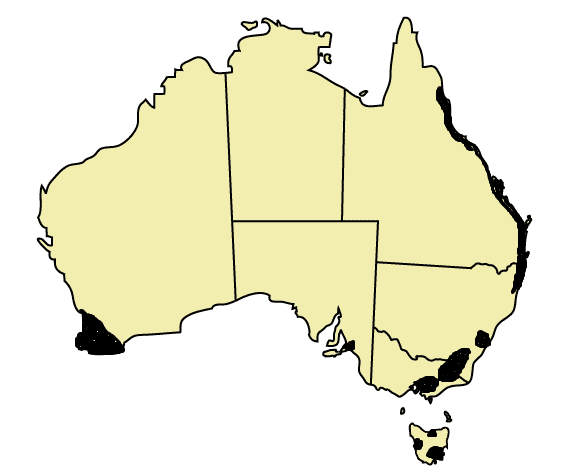 DescriptionMarksAny three of the following:occupy restricted geographic rangesmall population sizehabitat suited to growth of the fungus, e.g. temperature, rainfallhabitat suited to spread of zoospores, e.g. streams/flowing waterlow clutch sizeany other appropriate reason1–3Total3DescriptionDescriptionMarksAdvantageRapid growth/short life cycleAllows the pathogen to establish quickly in a new area1–2DisadvantageAdverse conditionsPathogen may not survive1–2TotalTotal4DescriptionMarksOnly small samples of skin can be used without sacrificing the animal1Reduced chance of detection in healthy frogs with a light infection/infection of a population may not be detected even though the disease is present1Total2	DescriptionMarksAble to detect light infections of the disease1Toe clippings can be used/does not require removal of the toe or destruction of the amphibian1Total2DescriptionMarksAny two of the following:highly sensitive/able to detect light infections of the disease/detects zoospores in solutiontoe clippings can be used/does not require removal of the toe or destruction of the amphibiansaline solution in which frogs have been immersed can be reliably testedquantitative/indicates level of infection1–2Total2DescriptionMarksSelects correct axes1Uses appropriate scales1Labels axes, including units1Uses line graphs/identifies each line using a key or legend1Accurately plots points and joins appropriately1Uses an appropriate title, showing the relationships between the variables1Total6Answer could include, but is not limited to:Answer could include, but is not limited to:DescriptionMarksAir temperature for the 30 days prior to sampling1Total1DescriptionMarksPrevalence (%) of chytriomycosis1Total1DescriptionMarksStates the relationship between prevalence of chytridiomycosis and 30-day air temperature1Quotes relevant data to support description of the relationship between prevalence of chytridiomycosis and 30-day air temperature1–2Total3Answer could include, but is not limited to:Answer could include, but is not limited to:As air temperature rises, the prevalence of chytridiomycosis decreasesPrevalence of disease was higher at temperatures between 12.3 C and 19.4 C Above 19.4 C, the prevalence of disease decreased significantlyAs air temperature rises, the prevalence of chytridiomycosis decreasesPrevalence of disease was higher at temperatures between 12.3 C and 19.4 C Above 19.4 C, the prevalence of disease decreased significantlyDescriptionMarksSummer 1Early autumn/autumn 1Total2DescriptionMarksMore frogs were sampled in September than AugustSeptember result is more reliable due to larger sample size1–2In August, only two frogs were sampled, of which one was infected/50%This may not represent the prevalence of infection in the populationIn September, 26 frogs were sampled of which 10 were infected/38.5%More likely to represent the prevalence of infection in the population1–4Total6DescriptionMarksClearly explains how this information can be used in the scientific research of chytridiomycosis in frog populations.1–2Total2Answer could include, but is not limited to:Answer could include, but is not limited to:There is no point in conducting sampling between December and MarchPrevalence of disease is low and would not be indicative of whether disease is presentResults of past surveys that have taken place between December and March may have underestimated the potential prevalence of the disease or failed to detect the diseaseThere is no point in conducting sampling between December and MarchPrevalence of disease is low and would not be indicative of whether disease is presentResults of past surveys that have taken place between December and March may have underestimated the potential prevalence of the disease or failed to detect the diseaseDescriptionMarksAny two of the following, strategy (1 mark), explanation (1–2 marks):national surveycaptive breeding and restocking programsresearch and monitoringquarantinedisease control standardscommunity education1–31–3Total6Answer could include, but is not limited to:Answer could include, but is not limited to:National surveyDetermine the distribution of the chytrid fungus and fungus-free areas/identify affected amphibian speciesAllow management strategies to be implemented to prevent the spread of the disease/provide a coordinated response to outbreaks/develop an action planCaptive breeding and restocking programsRestock species that are under severe threat from infectionUse captive-bred stock free of diseaseStandardised techniques and regulationsResearch and monitoringMonitor threatened species of amphibians to determine changes in distribution and abundanceDevelop diagnostic tools, e.g. trial PCR in the field, determine whether to test tadpoles or adult frogs, research biology of the chytrid fungus, develop survey protocolsResearch into the biology of B. dendrobatidis, e.g. limiting factors in the environment, relationship between zoospores and prevalence of disease, spread of disease, vectors, eradicationResearch pathogenesis of chytridiomycosis, including host and environmental factors/investigate surviving populations for evidence of resistance,Assess effectiveness of management strategies, e.g. hygiene, whether populations can be reinfected, restocking programsQuarantineRestrict movement into disease-free areasManagement to prevent accidental introduction of the amphibian chytrid (research, zoos, agricultural produce, pet stores, plants, water)National surveyDetermine the distribution of the chytrid fungus and fungus-free areas/identify affected amphibian speciesAllow management strategies to be implemented to prevent the spread of the disease/provide a coordinated response to outbreaks/develop an action planCaptive breeding and restocking programsRestock species that are under severe threat from infectionUse captive-bred stock free of diseaseStandardised techniques and regulationsResearch and monitoringMonitor threatened species of amphibians to determine changes in distribution and abundanceDevelop diagnostic tools, e.g. trial PCR in the field, determine whether to test tadpoles or adult frogs, research biology of the chytrid fungus, develop survey protocolsResearch into the biology of B. dendrobatidis, e.g. limiting factors in the environment, relationship between zoospores and prevalence of disease, spread of disease, vectors, eradicationResearch pathogenesis of chytridiomycosis, including host and environmental factors/investigate surviving populations for evidence of resistance,Assess effectiveness of management strategies, e.g. hygiene, whether populations can be reinfected, restocking programsQuarantineRestrict movement into disease-free areasManagement to prevent accidental introduction of the amphibian chytrid (research, zoos, agricultural produce, pet stores, plants, water)Answer could include, but is not limited to:Disease control standardsMovement of amphibians for any reasonRelease of amphibians into the wildHygiene within facilities dealing with amphibiansField hygieneAccreditation CommunicationShare information between agenciesEducate community targeting particular groups (pet trade, researchers, schools, wildlife carers, recreational water users, tourists)Signage in parks, reserves and other areas that are infectedDescriptionMarksprovides suitable variation for the initial population (initial population is the same for each simulation)1clearly outlines the selection pressures for each simulation1–2clearly outlines the fate of selected organisms for each set of instructions, e.g. die, don’t breed, reduced breeding, have more offspring, produce only male offspring, have two litters per year1–2clearly outlines the death rules for each simulation, e.g. all parents die after one year, females live for two years1–2clearly outlines the reproduction rules for each simulation1–2uses numbers that are manageable (numbers for the initial population are the same for each simulation)1uses rules that clearly relate to selection for each simulation1–2Total12DescriptionMarksrecords data in tables with appropriate headings for each simulation1–2calculates averages for each simulation1–2graphs data uses appropriate scales graphs data from each simulation on the same graphaccurately plots data for simulation 1accurately plots data for simulation 21–4Total8DescriptionMarksclearly states the results for simulation 1, includingstatement of change from the initial gene poolrelates to the number of generationsrelates to the severity of the selection pressure1–3clearly states the results for simulation 2, includingstatement of change from the initial gene poolrelates to the number of generationsrelates to the severity of the selection pressure1–3explains the effect of different selection pressures for simulation 11–2explains the effect of different selection pressures for simulation 21–2Total10DescriptionMarksstates problems arising from the rules for simulation 1describes how the problems were solved1–2states problems arising from the rules for simulation 2describes how the problems were solved1–2Total4DescriptionMarksstates how each simulation demonstrates changes in a gene pool due to different selection pressures1–2clearly outlines evidence to support data from real population cases, using a named example for simulation 12lists a real population example for simulation 11clearly outlines evidence to support data from real population cases, using a named example for simulation 22lists a real population example for simulation 21Total 6